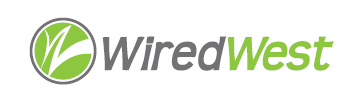 Agenda	WiredWest Board of Directors Meeting	Online Wednesday, November 1, 2023, 6:30 pmJoin Zoom Meeting on your computerhttps://us02web.zoom.us/j/89673899517?pwd=YjY2MzlOZENOMXVNWmxyS2FKWGFVQT09Meeting ID: 896 7389 9517 Passcode: WinPlanDial by your location +1 929 205 6099 US (New York)Meeting ID: 896 7389 9517 Passcode: 4351543Approval of Warrant #9								 	 5 minutesApproval of Minutes										 5 minutesOctober 18, 2023Municipal charges										15 minutesVote on whether billing may be waived to the towns for charges in addition to basic Internet. E.g. static IPs, phone charges.Sharing of preventive maintenance charges							15 minutesPossible vote on whether the cost for tree clearing and other discretionary preventive maintenance work should be charged to the towns or shared by the cooperative.Resume Executive Session									 5 minutesTo discuss contract negotiationsContract Renewal										15 minutesAny changes needed to current WiredWest Service Contract?Other business which could not be reasonably foreseen within 48 hours of meetingConfirm next BoD meetings							 November 1 6:30pmNovember 15 6:30pmFuture – every 1st & 3rd Wednesday at 6:30pmAdjourn 